Publicado en Madrid el 28/05/2018 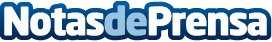 iSalud.com da las claves para conseguir dejar de fumarAbandonar el hábito de fumar tiene beneficios casi inmediatos en la salud: a las 24 horas, la tensión arterial baja hasta valores normales y a los 5 días, se recupera el sentido del gusto y el olfatoDatos de contacto:AutorNota de prensa publicada en: https://www.notasdeprensa.es/isalud-com-da-las-claves-para-conseguir-dejar Categorias: Medicina Sociedad http://www.notasdeprensa.es